Avenida Celso Garcia, 2.210 Belém, São Paulo – SP, 03014-000 - Telefone (11) 2796-7474EDITAL 011/2024PROCESSO SELETIVO 2024 PÓS-GRADUAÇÃO LATO SENSU EM NÍVEL DE ESPECIALIZAÇÃO DO PROGRAMA DE PÓS GRADUAÇÃO DA FACULDADE EVANGÉLICA DE SÃO PAULOA FACULDADE EVANGÉLICA DE SÃO PAULO - FAESP, mantida pela Igreja Assembleia de Deus ministério do Belém em São Paulo, no uso de suas atribuições estatutárias e regimentais, publica que estarão abertas as inscrições para o curso de pós-graduação (lato sensu) em TEOLOGIA ARMINIANA.DAS INSCRIÇÕESAs inscrições para o curso de Especialização em Teologia Arminiana ocorrerão no período de Mar/24 à Abr/24.Deverão ser realizadas por meio da página da FAESP (link ) preenchendo o formulário correspondente.As informações prestadas no formulário de inscrição são de exclusiva responsabilidade do candidato.A inscrição configura o total conhecimento e concordância de todas as normas e instruções estabelecidos no presente Edital, disponibilizado online no ato da inscrição.A inscrição do candidato poderá ser cancelada pela Instituição caso não seja cumpridos os prazos previstos neste Edital.Após a confirmação da inscrição para o curso o interessado deverá realizar o pagamento da taxa no valor de R$ 50,00As inscrições confirmadas na página da FAESP somente serão admitidas como ingresso, após o pagamento da taxa e entrega da documentação.O candidato deverá apresentar até o prazo final para a matrícula, o correto preenchimento do formulário e o recibo de pagamento.O curso oferecido de forma presencial terá o valor total de R$3.000,00 dividido em 12 mensalidades de  R$ 250,00, recebendo até 20% de desconto antes da data de vencimento.DO CURSOO presente Edital trata do Processo Seletivo de candidatos para o ingresso no Curso de Pós-Graduação Lato Sensu em Teologia Arminiana, ofertado na modalidade presencial, no Campus da Faculdade Evangélica de São Paulo situada na Rua Conselheiro Cotegipe, 273, bairro do Belém, na cidade de São Paulo.Avenida Celso Garcia, 2.210 Belém, São Paulo – SP, 03014-000 - Telefone (11) 2796-7474O Processo Seletivo será conduzido pela Comissão de Seleção designada pela Direção Executiva da FAESP, por meio da Portaria nº 018/2021 – CONSUP de 10 de setembro de 2021, cabendo a esta Comissão a responsabilidade de coordenar, divulgar e de encaminhar todas as informações necessárias à realização da seleção de candidatos.Quaisquer esclarecimentos e/ou dúvidas sobre este Edital e este Processo Seletivo deverão ser feitas pelo endereço eletrônico matriculas@faculdadefaesp.edu.br ou pelo Telefone/WhatsApp (11) 99772-0216.2.4 O resultado deste Processo Seletivo garante ao candidato a expectativa de ingresso no Curso de Pós-Graduação Lato Sensu em Teologia Arminiana, em nível de Especialização, na modalidade presencial, ofertado pelo Faculdade Evangélica de São Paulo.O prazo para integralização do curso é de, no mínimo, 12 (doze) meses, e no máximo       de 24 (vinte quatro) meses, distribuídos em um calendário acadêmico de atividades de estudo, aulas, atividades práticas, com previsão de início a depender da formação da turma.O curso de pós-graduação em Teologia Arminiana tem o reconhecimento pelo MEC conforme processo de recredenciamento institucional nº 202004616.O curso em Teologia Arminiana poderá contemplar os interessados     que não possuam graduação, neste caso, o aluno ingressará como aluno de extensão e receberá o certificado como curso livre de extensão.São Paulo, 12 de Março de 2024.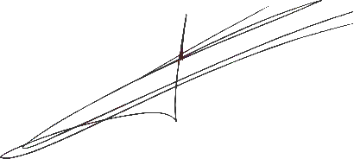 Elias Rangel Torralbo Diretor Executivo Faculdade Evangélica de São Paulo